为站殡礼，而有规定宣礼吗هل يشرع النداء لصلاة الجنازة [باللغة الصينية ]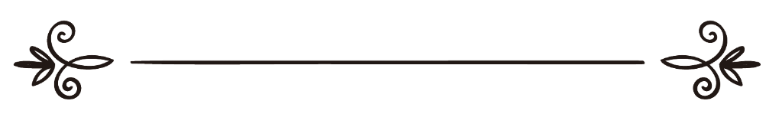 来源：伊斯兰问答网站مصدر : موقع الإسلام سؤال وجواب编审: 伊斯兰之家中文小组مراجعة: فريق اللغة الصينية بموقع دار الإسلام为站殡礼，而有规定宣礼吗？问：通过扩音器召唤人们集合参加殡礼是合法的吗？答：一切赞颂，全归真主。     通过扩音器召唤人们集合，参加殡礼不是教法规定的合法行为，无论说：“大家集合做礼拜！”或者“给亡人站殡礼！”都一样。欲了解更多内容，敬请参阅（60008）号问题的回答。     布胡提（愿主怜悯之）说：“不能为了站殡礼或者做间歇拜而念宣礼，这是异端行为，比这更严重的是在站殡礼的时候朗诵诗歌，对亡人歌功颂德（大都是名不副实的颂词），这些都属于教法禁止的嚎啕。”《揭示面具》（1 / 234）伊玛目沙菲尔（愿主怜悯之）说：“站殡礼或者其它的副功拜，除了节日拜和日食拜之外，都不能念宣礼，也不能说：大家集合做礼拜。”《精华之解释》（3 / 83）      在《教法百科全书》（16 / 7）中说：“在《小注解》中说：在清真寺里或者清真寺的门口大声喊叫是可憎的行为，比如：“某人归真了，请迅速为他站殡礼”；如果低声向别人告知这样的消息，没有大声喊叫，则不是可憎的行为。” 萨那阿尼（愿主怜悯之）说：“在《注解》中说：在节日拜和殡礼等没有规定念宣礼的副功拜中呼喊“大家集合做礼拜”是可嘉的行为（穆斯太罕布），这是不正确的，没有任何证据说明这是可嘉的；假如这是可嘉的行为，先知（愿主福安之）和之后的正统哈里发都不会放弃它；是的，在日食拜中可以那样呼喊，这是确定的，但是不能以此进行类比。”《和平之道》（1 / 184） 真主至知！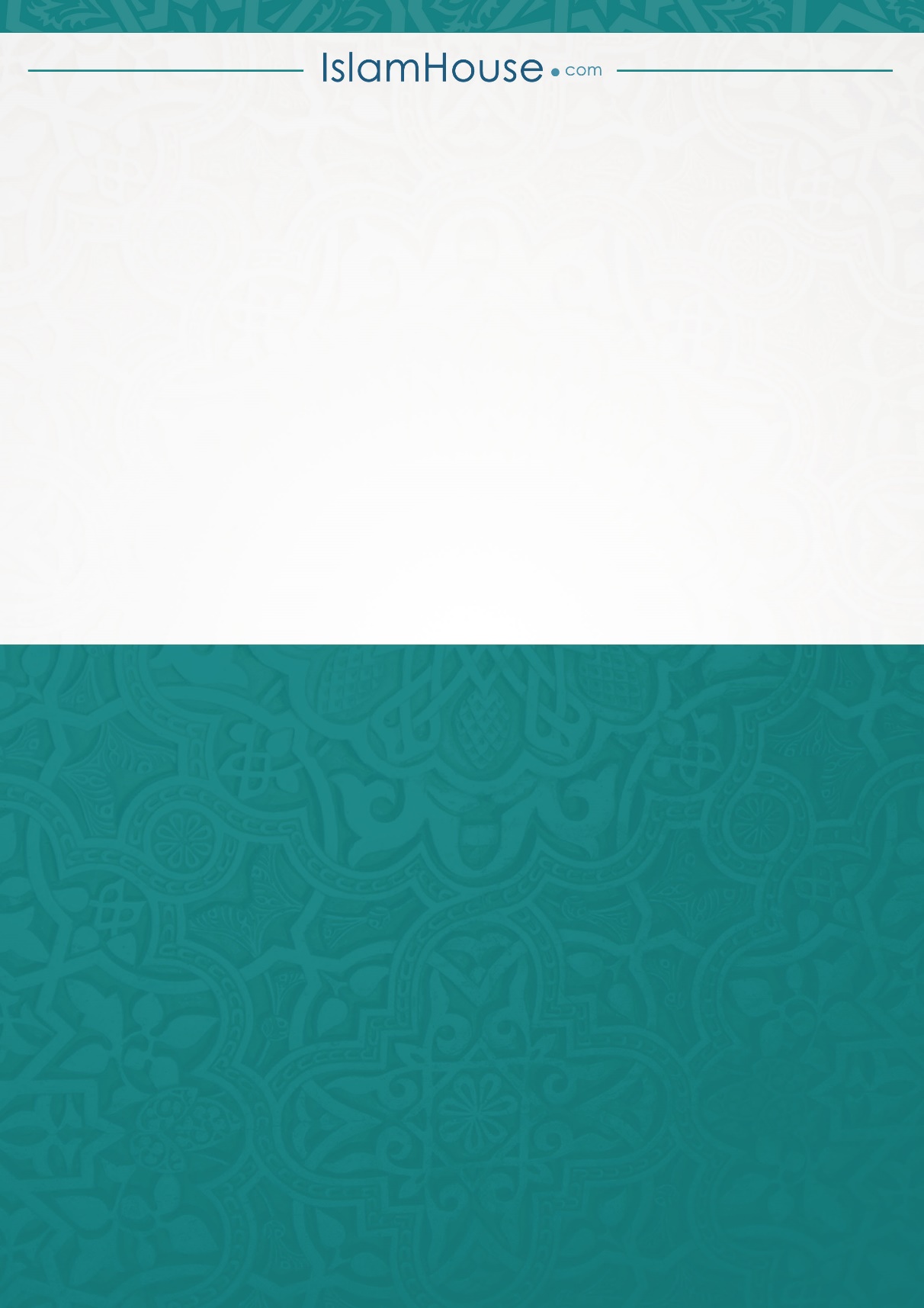 